29 мая, в честь Дня предпринимателя, в Челябинске откроется «единое окно» для бизнеса, куда компании и ИП смогут обратиться за любой госуслугой или поддержкой. Офис, который объединит региональные институты поддержки предпринимательства, получил название «Территория бизнеса».МФЦ «Территория бизнеса» появится в современном офисном комплексе Greenplex, в самом центре Челябинска (ул. Российская, 110, корпус 1). Как рассказал генеральный директор Фонда развития МСП Челябинской области Артур Юсупов, название выбрали по итогам конкурса, который был объявлен в апреле. Бизнесмены смогут обращаться за поддержкой, как посетив офис, так и по телефону или через Интернет.«Поздравляем южноуральских предпринимателей с праздником!Многофункциональный центр «Территория бизнеса» мы создавали совместно с бизнесом, советовались, как сделать его максимально удобным. Этот проект позволит сделать системную работу по улучшению взаимодействия бизнеса и власти в регионе еще более эффективной», - отметил заместитель губернатора Челябинской области Руслан Гаттаров.В открытии «Территории бизнеса» примут участие Губернатор Челябинской области Борис Дубровский, директор департамента развития малого и среднего предпринимательства Минэкономразвития России Максим Паршин, генеральный директор федерального НП «Институты развития малого и среднего бизнеса» Андрей Лебедев.После торжественной части пройдет встреча губернатора с представителями региональных бизнес-объединений.Напомним, концепцию принципа «единого окна» для предпринимателей утвердил губернатор 20 февраля 2017 года.Центр «Территория бизнеса» объединит целый ряд региональных организаций, занимающихся поддержкой бизнеса - Фонд развития малого и среднего предпринимательства, Фонд развития промышленности, Агентство инвестиционного развития, Центр кластерного развития, Центр поддержки предпринимательства, Центр поддержки экспорта, Центр инжиниринга, Центр микрофинансирования, Центр предоставления гарантий.«Территория бизнеса» откроется 29 мая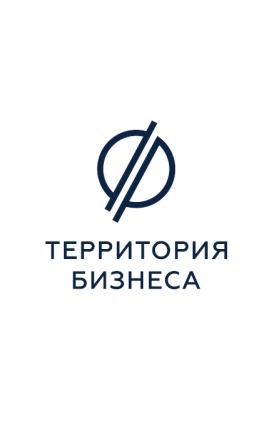 